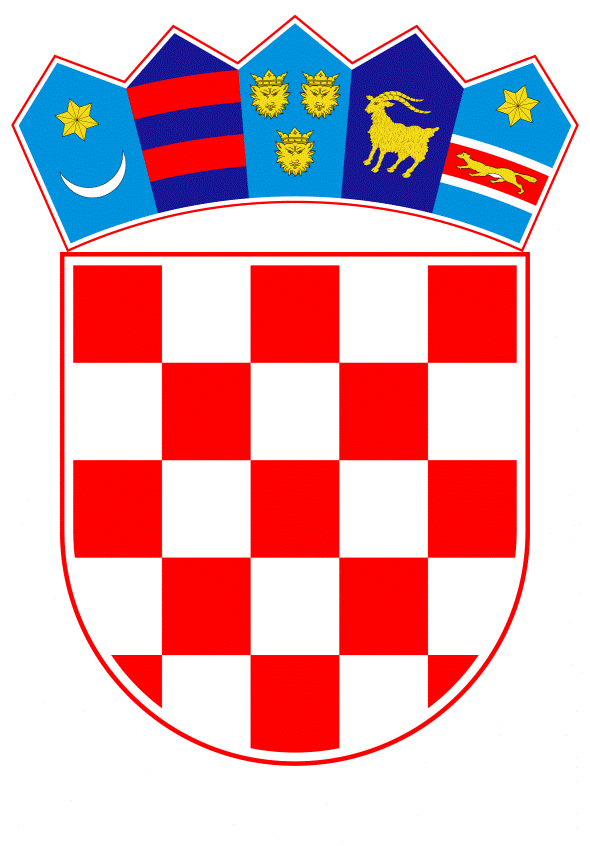 VLADA REPUBLIKE HRVATSKEZagreb, 9. studenoga 2023.______________________________________________________________________________________________________________________________________________________________________________________________________________________________Banski dvori | Trg Sv. Marka 2  | 10000 Zagreb | tel. 01 4569 222 | vlada.gov.hrPRIJEDLOGNa temelju članka 31. stavka 2. Zakona o Vladi Republike Hrvatske („Narodne novine“, br. 150/11., 119/14., 93/16., 116/18. i 80/22.), a u vezi s člankom 8. podstavkom 1. Zakona o razvojnoj suradnji i humanitarnoj pomoći inozemstvu („Narodne novine“, br. 146/08), Vlada Republike Hrvatske je na sjednici održanoj _______ 2023. donijelaO D L U K Uo doprinosu Organizaciji za gospodarsku suradnju i razvoj (OECD)​ za projekt reformi politike razvojne suradnjeI.	 	Vlada Republike Hrvatske donosi Odluku o doprinosu Organizaciji za gospodarsku suradnju i razvoj (OECD) za projekt reformi politike razvojne suradnje u iznosu do 135.000,00 eura.II. 	Zadužuje se Ministarstvo vanjskih i europskih poslova za pripremu, ugovaranje, izvršenje i stručno praćenje provedbe aktivnosti iz točke I. ove Odluke.           Ovlašćuje se ministar vanjskih i europskih poslova za potpisivanje Sporazuma koji će se sklopiti u obliku razmjene pisama s Organizacijom za gospodarsku suradnju i razvoj (OECD), u svrhu provedbe projekta iz točke I. ove Odluke. III.  	Financijska sredstva potrebna za provedbu ove Odluke osigurana su u Državnom proračunu Republike Hrvatske za 2023. godinu i projekcijama za 2024. i 2025. godinu na razdjelu 048 Ministarstva vanjskih i europskih poslova. IV.                      Ova Odluka stupa na snagu danom donošenja. KLASA:URBROJ:Zagreb,                                                                                                                      PREDSJEDNIKmr. sc. Andrej PlenkovićOBRAZLOŽENJE Sukladno članku 8. podstavku 1. Zakona o razvojnoj suradnji i humanitarnoj pomoći inozemstvu („Narodne novine“, broj 146/08), Ministarstvo vanjskih i europskih poslova uputilo je na donošenje Vladi Republike Hrvatske na temelju članka 31. stavka 2. Zakona o Vladi Republike Hrvatske („Narodne novine“, br. 150/11., 119/14., 93/16., 116/18. i 80/22.), prijedlog Odluke o doprinosu Organizaciji za gospodarsku suradnju i razvoj (OECD) za projekt reformi politike razvojne suradnje. Pristupanje Organizaciji za gospodarsku suradnju i razvoj (OECD) predstavlja ostvarivanje još jednog strateški važnog članstva za Republiku Hrvatsku, posebno nakon ulaska u Schengenski prostor i eurozonu. Pristupnim procesom Republika Hrvatska će provesti brojne reforme, kojima će u razdoblju pred nama unaprijediti sva područja djelovanja, od javnih usluga i pravosudnog sustava, preko obrazovanja i prometa, do financija, zdravlja i trgovine.Ministarstvo vanjskih i europskih poslova kao koordinacijsko tijelo za međunarodnu razvojnu suradnju i humanitarnu pomoć inozemstvu od 2019. godine podnosi Izvješće Odboru za razvojnu pomoć Organizacije za gospodarsku suradnju i razvoj (OECD DAC), temeljem kojeg se bilježi službena razvojna pomoć Republike Hrvatske. Dostavom svojih podataka, Republika Hrvatska je uključena u publikacije OECD-a, potvrđujući time svoju ulogu kredibilnog i transparentnog donatora službene razvojne pomoći.Nastavno na uspješnu suradnju s OECD DAC-om, Ministarstvo vanjskih i europskih poslova razvilo je trogodišnji projekt reformi politike razvojne suradnje (razdoblje 2023.-2025.), koji predstavlja važan korak na putu prema članstvu OECD DAC-a koji okuplja 32 najrazvijenije države svijeta.Cilj ovog trogodišnjeg projekta je unaprjeđenje postojećeg modela strateškog planiranja i pravnog okvira te jačanje kapaciteta komuniciranja i povećanje vidljivosti aktivnosti na području međunarodne razvojne suradnje. Projekt se fokusira na četiri područja djelovanja - Planiranje i programiranje strateške suradnje za pravne okvire i institucionalnu postavu u razvojnoj suradnji, Komuniciranje o razvojnoj suradnji, Statistika razvojnih financija i Partnerstva s privatnim sektorom i civilnim društvom.Slijedom navedenog, Ministarstvo vanjskih i europskih poslova, kao nositelj ovog Projekta, predlaže da Vlada Republike Hrvatske uputi doprinos OECD-u u iznosu do 135.000,00 eura, za projekt reformi politike razvojne suradnje.Financijska sredstva za provedbu ove Odluke osigurana su u Državnom proračunu Republike Hrvatske za 2023. godinu i projekcijama za 2024. i 2025. godinu na razdjelu 048 Ministarstva vanjskih i europskih poslova, aktivnosti K776046 Razvojna suradnja, poziciji 3621 – Tekuće pomoći međunarodnim organizacijama te institucijama i tijelima EU, izvor 11 – Opći prihodi i primici.  Predlagatelj:Ministarstvo vanjskih i europskih poslovaPredmet:Prijedlog odluke doprinosu Organizaciji za gospodarsku suradnju i razvoj (OECD)​ za projekt reformi politike razvojne suradnje